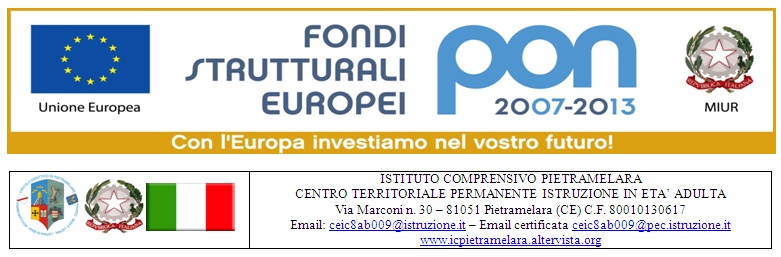 Calendario C1 Francese A1 alunni
Esperto Lombardi / Tutor Palmieri
Maggio: 
5            3 ore
12          3 ore
15          4 ore 
19          3 ore
22          3 ore
26          4 ore
29          3 ore
Giugno: 
3           3 ore
5           4 ore